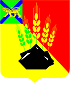 АДМИНИСТРАЦИЯ МИХАЙЛОВСКОГО МУНИЦИПАЛЬНОГО РАЙОНА ПОСТАНОВЛЕНИЕ 
15.05.2023                                          с. Михайловка                                                          № 579-паО проведении торжественного мероприятия, посвящённого Дню российского предпринимательстваВ соответствии с Указом Президента РФ от 18.10.2007 года № 1381 «О Дне российского предпринимательства», Федеральным законом от 06.10.2003 № 131-ФЗ «Об общих принципах организации местного самоуправления в РФ», Уставом Михайловского муниципального района, в рамках реализации мероприятий муниципальной программы: «Содействие развитию малого и среднего предпринимательства на территории Михайловского муниципального района на 2021-2023 годы»», утвержденной постановлением администрации Михайловского муниципального района от 20.10.2020 № 918-па, администрация Михайловского муниципального районаПОСТАНОВЛЯЕТ: 1. Провести 26 мая 2023 года в 11.00 в РДК с. Михайловка торжественное мероприятие, посвящённое Дню российского предпринимательства.2. Отделу по культуре внутренней и молодежной политики (Рябенко А.Ю.), муниципальному межпоселенческому бюджетному учреждению культуры Михайловского муниципального района «Методическое культурно-информационное объединение» (Андрющенко М.С.), отделу экономики управления экономики (Цой Е.А.) подготовить и провести торжественное мероприятие, посвящённое Дню российского предпринимательства с вручением памятных подарков, цветов.3. Муниципальному казенному учреждению «Управление по организационно-техническому обеспечению деятельности администрации Михайловского муниципального района» (Корж С.Г.) разместить настоящее постановление на официальном сайте администрации Михайловского муниципального района в информационно-коммуникационной сети Интернет. 4. Контроль над исполнением данного постановления возложить на заместителя главы администрации муниципального района Петроченко О.В.Глава Михайловского муниципального района –Глава администрации района                                                     В.В. Архипов